İLÇESİ		: Altınordu OKUL ADI	: Hamdullah Suphi Tanrıöver İlkokulu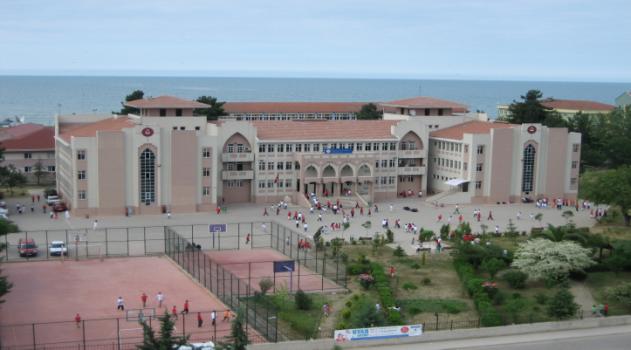 Binanın Hizmete Giriş TarihBina En-Boy Oturum alanı (m2)Bahçe Yüz Ölçümü (m2)Tapu Kime AitPansiyon KapasitesiDerslik SayısıŞube Sayısı (Anasınıfı Dahil)Öğretim Şekli20091513,347054,03Özel İdare-2651İkili Öğretim